Board of Parks Commissioners for the Town of Luther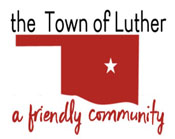 108 S Main, PO Box 56Luther, OK 73054Phone: 405-277-3833Fax: 405-277-9965BOARD OF PARKS COMMISSIONERS FOR THE TOWN OF LUTHERREGULAR MEETING AGENDAThursday, June 3, 20216:30 PM, Town Hall, 108 S Main St, Luther, OK 73054Call to Order.Roll Call.Determination of a quorum.Discussion and possible action regarding Wildhorse Park.Consideration, discussion and possible action on 2021 budget items for submission to Town Board.Adjourn.Posted 6/2/2021 before 6:30 p.m.________________________________Scherrie Pidcock, Acting Town Clerk